SINAV İHLAL TUTANAĞI                               .... /…/20…  tarihinde saat ………….  'da ……….....................numaralı sınıfta yapılmakta olan ……………………………………………dersi ara sınav   /final  / bütünleme  /tek ders  sınavında …………………………………………………. bölümü…………………….……numaralı öğrenci ………………….………………………………………’in,SINAV KAĞIDI ve kopya delillerine el konulan öğrenci sınav salonundan çıkarılmıştır.İş bu tutanak mahallinde tarafımızdan düzenlenerek imza altına alınmıştır. ……../……../20…….Ekler:-Öğrencinin sınav kâğıdı-Kopya delilleri (……….………………………………………....)-Varsa yapılması gereken ve imza altına alınmış açıklayıcı not   GÖZETMEN                                                                                                      GÖZETMEN(Adı ve Soyadı, İmza)                                                                                          (Adı ve Soyadı, İmza)NOT: Hakkında tutanak tutulan öğrencinin sınav kağıdı ve diğer belgeler sınav sırasında veya sınavdan sonra tutanak ile birleştirilerek dersi veren öğretim elemanı / sınav sorumlusu tarafından Dekanlığa/Müdürlüğe teslim edilir. Cevap kâğıdı, öğrenci hakkında yürütülecek soruşturma sonuçlanıncaya kadar değerlendirmeye alınmaz.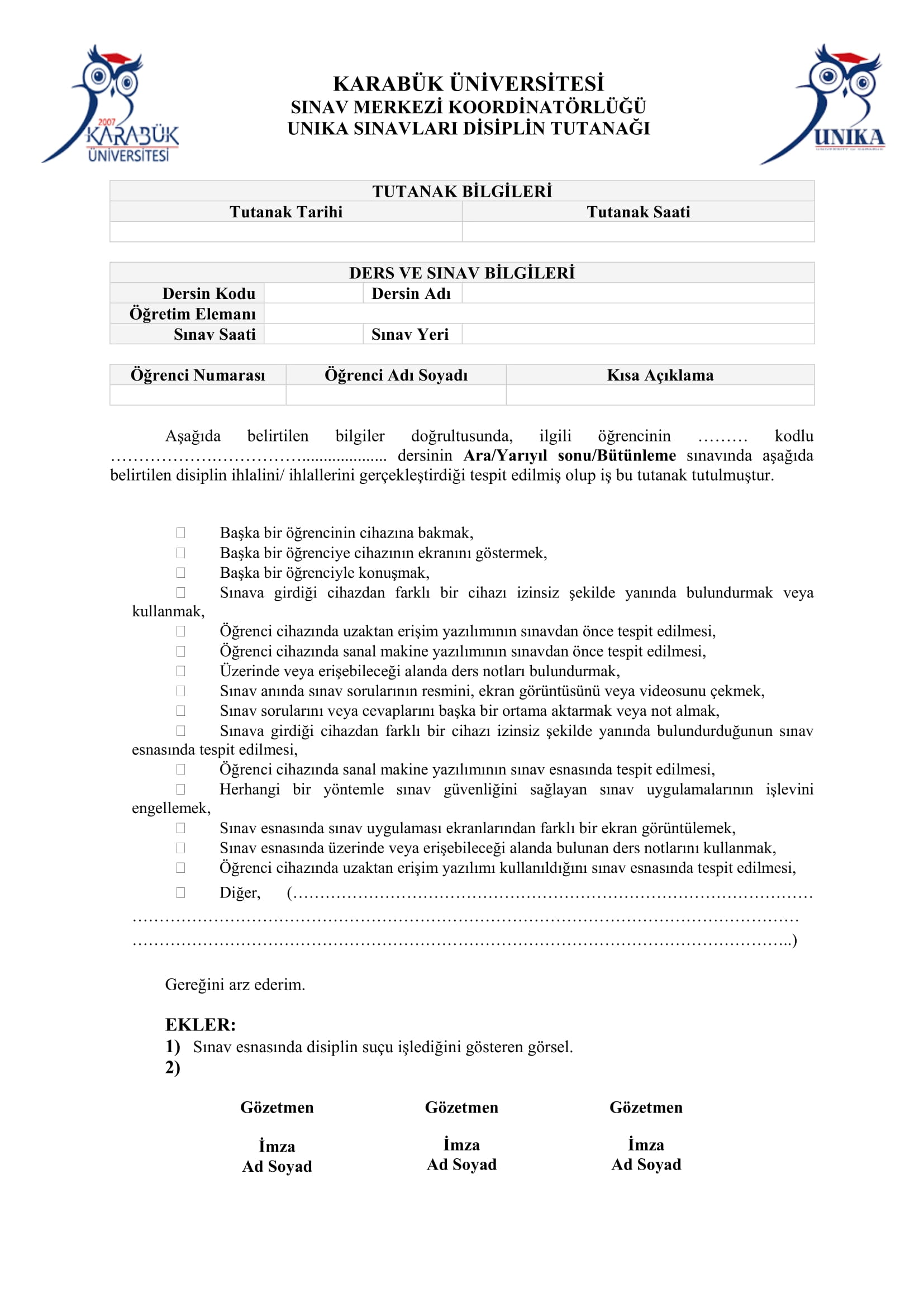 …../…./2023……… ….DEKANLIĞINA/MÜDÜRLÜĞÜNE …../…../2023 tarihinde, saat ……’de ….. nolu sınıfta/amfide yapılan ………dersi ara sınav/final/bütünleme/tek ders sınavı sırasında, …….. numaralı, ……… isimli öğrencinin ………... suretiyle kopya çektiği tespit edilmiş ve hakkında tutanak düzenlenmiştir. Buna ilişkin tutanak ve kopya evrakı ektedir. Bilgilerinize arz ederim. Gözetmen (İmza) Ekler: 1-) Öğrenci cevap kağıdı 2-) Kopya evrakı 3-) Kopya tutanağıDİSİPLİN SORUSTURMASI EMRİ(Soruşturmacı tayin edilecek ise)Sayı : ………/302.12.01/…… Konu : Soruşturmacı Görevlendirme Sayın …………….Fakültemiz/Yüksekokulumuz ……………………….. Bölümü …………….. numaralı öğrencisi …… …..…………………….. hakkında ……………….. …… ……………….. ……………… (Örnek: …/…/2023 tarihinde yapılan Termodinamik dersi bütünleme sınavında kopya çektiği) iddiasıyla, 2547 sayılı Yükseköğretim Kanununun 54. maddesi kapsamında disiplin soruşturması açılmış olup, soruşturmayı yürütmek üzere Soruşturmacı olarak görevlendirilmiş bulunmaktasınız. Söz konusu soruşturmanın ilgili mevzuatta belirtilen yasal süre içerisinde (30 gün) tamamlanarak soruşturma dosyası ile soruşturma raporunun Dekanlık/Müdürlük Makamına teslim edilmesi hususunda, Gereğini rica ederim.    		             Dekan/Müdür                                                                                   (Soruşturmayı açan disiplin amiri)Ek: 1 Adet DosyaTANIK/MÜŞTEKİ İFADEYE DAVET YAZISI  …../…../2023Sayın ……………………….(öğrenci/öğretim elemanı)İlgi : ……. Makamının … tarih ve ….. sayılı yazısı.  	İlgi yazı ile …../…../2023 tarihinde, saat ….’da …. nolu sınıfta yapılan ….… sınavında, ………...isimli öğrencinin…………. suretiyle kopya çektiği iddiası ile başlatılan disiplin soruşturmasında soruşturmacı olarak görevlendirildim. Bu davetiye ile, yürütülen bu disiplin soruşturmasında konuya ilişkin ifadenizin alınması gerektiğinden, ….. tarihine kadar ifadenizi yazılı olarak vermeniz (veya…….günü, …..saat ……’da ……….ifade yerinde bulunmanız) gerektiğini bildiririm.Soruşturmacı       İmzaTANIK İFADE TUTANAĞIAdı Soyadı 			: Baba Adı 			: Anne Adı 			: Doğum Yeri ve Tarihi 	: Adresi 				: Bölümü/Öğrenci No 		: T.C. Kimlik No 		: Telefon No 			: Soruşturmacı tarafından soruşturma konusu anlatılarak yemin ettirileceği bildirilmiştir. Hazır bulunanlar ayağa kalkarak “bir şey saklamaksızın ve bir şey katmaksızın kimseden korkmayarak, bir tesire kapılmayarak, bildiğimi namusum ve vicdanım üzerine dosdoğru söyleyeceğime yemin ederim” şeklindeki metin, soruşturmacı tarafından okunmuş ve tanık tarafından yüksek sesle tekrar edilmiştir. Tanığın olay hakkındaki ifadesine geçilmiştir. Soru 1 : Cevap 1 : Soru 2 : Cevap 2 : Soru 3 : Bunlara ilave edeceğiniz başka bir şey var mı ? Cevap 3 : Bildiklerim bu kadardır, ekleyeceğim bir şey yoktur. İşbu tanık ifadesi tanığa okutulmuş ve tanık doğruluğunu imzası ile tasdik etmiştir.                  ( …../…../2023)Soruşturmacı	 	                        Tanık 				Yeminli Katip (varsa)     İmza				 imza 					imza NOT: Tanık isterse önceden hazırladığı yazılı ifadesini sunmakla yetinebilir. Fakat bu durumda, soru cevap kısmına “tanık önceden hazırlamış olduğu yazılı ifadesini ibraz etmiş ve bu yazılı ifadesi ile yetineceğini belirtmiştir” yazılarak bu durum tanığa imza ettirilir. Burada tanığa “yazılı olarak sunduğunuz ifadenize eklemek istediği” bir husus olup olmadığı sorulur.  	MÜŞTEKİ İFADE TUTANAĞIAdı Soyadı 			: Baba Adı 			: Anne Adı 			: Doğum Yeri ve Tarihi 	: Adresi 				: Bölümü/Öğrenci No 		: T.C. Kimlik No 		: Telefon No 			: “...........................................................................”iddiası/iddiaları ile hakkında 2547 sayılı Yükseköğretim Kanununun 54. Maddesi uyarınca disiplin soruşturması açılan şüpheli ...........................................’a yöneltilen isnatlar, bu konuda müşteki sıfatıyla bilgisine başvurulma gereği görülen, yukarıda açık kimliği ve adresi yazılı .....................................’a anlatıldı. Konu ile ilgili olarak iddia ve şikayetlerini müşteki sıfatıyla anlatması istendi. Müşteki “..................................”de ...................... tarihinde alınan ifadesinde; Soru 1 : Cevap 1 : Soru 2 : Cevap 2 : Soru 3 : Bunlara ilave edeceğiniz başka bir şey var mı ? Cevap 3 : Bildiklerim bu kadardır, ekleyeceğim bir şey yoktur. İşbu müşteki ifadesi müştekiye okutulmuş ve müşteki doğruluğunu imzası ile tasdik etmiştir.  ( …../…../2023)Soruşturmacı	 	                        Tanık 				Yeminli Katip (varsa)     İmza				 imza 					imza ŞÜPHELİNİN İFADE DAVETİYESİ……./…../2023Sayın………….. (öğrenci)İlgi : ……… Makamının … tarih ve … sayılı yazısı.  	İlgi yazı ile, …../…../2023……günü, saat ……..’de ……..nolu sınıfta yapılan ….… sınavında, ………...  suretiyle kopya çektiğiniz iddiası başlatılan disiplin soruşturmasında soruşturmacı olarak görevlendirildim. 2547 sayılı Yükseköğretim Kanununun 54. Maddesinin 5. fıkrası uyarınca savunma hakkınız bulunmaktadır. Olayla ilgili olarak savunmanızı yapmak üzere … günü saat …’da … yerde hazır bulunmanız (verilen süre 7 günden az olmamalıdır); çağrıya özürsüz olduğunuz halde uymadığınız veya özrünüzü savunma süresi içinde bildirmediğiniz takdirde, savunma hakkından vazgeçmiş sayılacağınız ve hakkınızda mevcut delillere göre soruşturma raporu düzenleneceği hususu önemle bildiririm.Soruşturmacı       İmzaŞÜPHELİ İFADE TUTANAĞISORUŞTURULAN ÖĞRENCİNİNAdı Soyadı 			: Baba Adı 			: Anne Adı 			: Doğum Yeri ve Tarihi 	: Adresi 				: Bölümü/Öğrenci No 		: T.C. Kimlik No 		: Telefon No 			: SORUŞTURMA KONUSU : (Disiplin soruşturmasının konusu olan ve disiplin suçu oluşturan fiilin ayrıntılı açıklaması) SAVUNMA TARİHİ VE YERİ : … gün, saat …’de, … yerde SAVUNMAYI YAZAN : Yeminli Katip (adı-soyadı, görevi) YEMİNİN ŞEKLİ : Katip’e usulü dairesinde yemini ettirildi.  Savunmayı yapan öğrenci’ye yemin ettirilmedi. SAVUNMA Soru 1 : Disiplin soruşturmasının konusu olan ve disiplin suçu oluşturan eylem öğrenciye anlatıldı. Disiplin soruşturması konusu olayla ilgili olarak bildiklerini anlatması istendi. Cevap 1 : Soru 2 : Cevap 2 : Olayla ilgili başka bir söyleyeceği olup olmadığı soruldu. Başka bir söyleyeceğim yoktur dedi. Okundu, imzası alındı. (…../…../2023)  Soruşturulan Öğrenci 		Yeminli Katip 		Soruşturmacı          (imza) 				     (imza) 			       (imza)ÖĞRENCİ SİCİL ARAŞTIRMA YAZISI…./…/2023……….………DEKANLIĞINA/MÜDÜRLÜĞÜNE…………… Makamının ……………. tarih ve …….. sayılı yazısı ile …………. Fakültesi ………………. Bölümü …………… numaralı öğrencisi ………………………….. hakkında açılan disiplin soruşturmasında soruşturmacı olarak görevlendirilmiş bulunmaktayım.  	Soruşturma kapsamında öğrencinin daha önce herhangi bir disiplin cezası alıp almadığının ivedilikle tarafıma bildirilmesini arz ederim. Soruşturmacı      imzaSORUŞTURMA RAPORUSORUŞTURMA ONAYI : ………. makamının … tarih ve …sayılı yazısı. SORUŞTURULAN ÖĞRENCİNİNAdı Soyadı 			: Baba Adı 			: Anne Adı 			: Doğum Yeri ve Tarihi 	: Adresi 				: Bölümü/Öğrenci No 		: T.C. Kimlik No 		: Telefon No 			: SORUŞTURMA KONUSU : (öğrenci’nin işlediği iddia edilen, disiplin soruşturmasının konusu olan ve disiplin suçu oluşturan eylemin ayrıntılı açıklaması) SUÇ TARİHİ :SORUŞTURMAYA BAŞLAMATARİHİ: DELİLLER : Soruşturma kapsamında elde edilen bilgi ve belgeler (sanığın savunması, tanığın ifadesi vs.) SORUŞTURMANIN SAFHALARI : (soruşturma süreci, soruşturma kapsamında yapılan işlemler madde madde yazılır) SAVUNMA ÖZETİ : DEĞERLENDİRME VE SONUÇ : - Her suç maddesi ayrı ayrı tahlil edilerek delillere göre suçun sabit olup olmadığı, hangi fiil ile Kanunda belirtilen hangi suçun işlendiği (2547 sayılı Yükseköğretim Kanununun 54. maddesinin 1. fıkrasının hangi bendinde belirtilen hangi suçun işlendiği) değerlendirilir. Birden fazla kişi hakkında soruşturma yapılıyorsa bu değerlendirme her soruşturulan için ayrı ayrı yapılır.- Uygulanacak ceza teklif edilir. (Uygulanacak ceza teklif edilirken 2547 sayılı Yükseköğretim Kanununun 54. maddesinin 9. Fıkrasının d bendine göre değerlendirme yapılır ve cezada indirim yapılıp yapılmayacağı önerisi nedenleriyle birlikte belirtilir.)  ……../…../2023Soruşturmacı                                                                                                                                imza DİZİ PUSULASIDİZİ PUSULASI……………….Dekanlık/Müdürlük Makamının...............tarih ve ............ sayılı görevlendirme yazısı ile 2547 sayılı Yükseköğretim Kanununun 54. maddesi çerçevesinde görevlendirilmiş olduğum Soruşturmaya ait Dizi Pusulasıİşbu dizi pusulası 11 (on bir) sıra no’da bitmiş olup, 13 (on üç) sayfa belgeden oluşmaktadır. …/…/2023Soruşturmacı                                                                                                                                İmzaBİTİRİLEN SORUŞTURMANIN MAKAMA TESLİM YAZISI……….…. DEKANLIĞINA/MÜDÜRLÜĞÜNEİlgi ….… tarih ve … sayılı yazınız.  	İlgi yazı ile …../…../2023 tarihinde, saat ……….’da ……… nolu sınıfta yapılan ….… sınavında, …….. numaralı ……… isimli öğrencinin ………... suretiyle kopya çektiği iddiası ile başlatılan disiplin soruşturmasında soruşturmacı olarak görevlendirildim.  	2547 sayılı Yükseköğretim Kanununun 54. maddesi uyarınca ……….. hakkında yürütülen disiplin soruşturması neticesinde hazırlanan dosya ve soruşturma raporu ekte sunulmuştur.  	Bilgilerini ve gereğini arz ederim. Soruşturmacı       imza Eki : 1-Soruşturma Dosyası (…Sayfa) (Soruşturma dosyası tüm ekleri ve dizin pusulası ile birlikte iade edilir.)SON SAVUNMA İSTEMESayı : Konu : Son SavunmaSayın ………………………(Soruşturulan öğrencinin adı yazılacak)Hakkınızda …../…../2023……günü, saat ……..’de ……..nolu sınıfta yapılan ….… sınavında, ………...  suretiyle kopya çektiğiniz” iddiası üzerine başlatılan soruşturma tamamlanmış olup, soruşturmacı tarafından soruşturmaya konu ……… fiili işlediğiniz kanaati oluştuğundan ………………………….…………… (ilgili Kanun’un cezaya ilişkin maddesi yazılacak) uyarınca ………cezası ile cezalandırılmanız teklif edilmiştir. Disiplin suçu teşkil eden eyleminize ilişkin son savunmanızı işbu savunma isteme yazısını aldığınız tarihten itibaren 7 gün içerisinde göndermenizi; bu süre içinde son savunmanızı vermediğiniz takdirde son savunma hakkınızdan vazgeçmiş sayılarak, mevcut delillere göre karar verileceğinin bilinmesini rica ederim.                                                             Rektör/Dekan/Müdür/Disiplin Kurulu BaşkanıRAPORTÖR GÖREVLENDİRME YAZI ÖRNEĞİSayı : ………/302.12.01/… Konu : Raportör GörevlendirmeSayın …………………..(Disiplin Kurulu Üyelerinden Biri)Fakültemiz/Müdürlüğümüz öğrencilerinden ………… ile ilgili Üniversitemiz Merkez Kampüsünde .../.../2023 tarihinde meydana gelen …………….. olayını incelemek üzere “2547 sayılı Yükseköğretim Kanunu”nun 54. maddesinin 3. fıkrasının c bendine göre görevlendirilen soruşturmacı soruşturmayı tamamlayarak Dekanlığımıza/Müdürlüğümüze teslim etmiştir.İlgili Kanununun 54. maddesinin 8. fıkrasının ç bendine göre “Raportör” olarak görevlendirilmiş bulunmaktasınız. Yazımız ekinde gönderilen soruşturma dosyasının tarafınızdan incelenerek hazırlayacağınız raporun Fakültemiz/Müdürlüğümüz Disiplin Kurulunda görüşülmek üzere en geç 2 (İki) gün içerisinde Fakültemize/Müdürlüğümüze gönderilmesi hususunda bilgilerinizi ve gereğini rica ederim.Disiplin Kurulu BaşkanıRAPORTÖR RAPORUKONU : Raporu							            	…./…./2023DEKANLIK/MÜDÜRLÜK MAKAMINAİLGİ: …./…./2023 tarihli ve ….. sayılı yazınız.…….. Dekanlığı/…Müdürlüğü’nün …………………… tarih ve ………………………. sayılı yazısı ile raportör olarak görevlendirilmiş olduğum …………….. (soruşturma konusu olay yazılacaktır) fiili/olayı ile ilgili, öğrenci ………………. hakkında yürütülen öğrenci disiplin soruşturmasında, soruşturması dosyası tarafımdan incelenmiş olup, yapılan inceleme ve varılan kanaat aşağıda belirtilmiştir.1. Soruşturma Usulüne İlişkin İnceleme ve Değerlendirmeler:…….. Dekanı/Müdürü, …………… tarihli tutanağa istinaden, olaylara karıştığı belirtilen öğrenciler hakkında ………………… tarihinde disiplin soruşturması açmış ve …………………….., …………………………. soruşturmacı olarak atanmıştır.2547 sayılı Yükseköğretim Kanununun 54. Maddesinin 3. Fıkrasının a bendine göre fakülte/yüksekokul öğrencilerinin işlemiş oldukları disiplin suçlarından dolayı dekan/müdür disiplin soruşturması açmaya yetkilidir. Dekan/Müdür, disiplin suçu teşkil eden eylemin ve faillerinin öğrenilmesinden sonra disiplin soruşturmasına derhal başlamıştır. 2547 sayılı Yükseköğretim Kanununun 54. Maddesinin 4. fıkrasına göre, disiplin suçu niteliğindeki eylemleri işleyen öğrenciler hakkında kınama ve yükseköğretim kurumundan bir haftadan bir aya kadar uzaklaştırma cezalarında bir ay, bir ve iki yarıyıl uzaklaştırma cezalarında üç ay içinde disiplin soruşturmasına başlanması gerekir. Dosya içeriğinden Dekanın/Müdürün olayın meydana geldiği ……………………….. tarihinde bir ay geçmeden disiplin soruşturmasını başlattığı ve Kanunda öngörülen soruşturmaya başlama sürelerine titizlikle uyduğu tespit edilmiştir.Soruşturmacı, disiplin soruşturmasını …………. tarihinde sonuçlandırarak hazırlamış olduğu soruşturma raporu ve dosyasını bu tarihte Dekanlık/Müdürlük Makamına sunmuştur. Kanuna göre disiplin soruşturmasının onay tarihinden itibaren 30 gün içinde tamamlanması gerekmektedir. Bu halde soruşturmacının soruşturmayı 2547 sayılı Yükseköğretim Kanununun 54. Maddesinin 4. Fıkrasının a bendinde öngörülen süreler içerisinde tamamladığı anlaşılmaktadır.Soruşturma sonunda hazırlanmış olan soruşturma raporunda soruşturma onayı, soruşturma başlama tarihi, soruşturulanların kimliği, kendilerini isnat edilen suç konuları, soruşturmanın safhaları ve deliller belirtilerek alınan savunma ve ifadeler özetlenmiş, bazı öğrenciler hakkında disiplin cezası verilmesi teklif edilmiş, soruşturma ile ilgili belgelerin asıl ve suretleri bir dizi pusulasına bağlanarak rapora eklenmiştir. Dolayısıyla soruşturma raporu, 2547 sayılı Yükseköğretim Kanununun 54. maddesinin ilgili fıkrasına uygun şekilde düzenlenmiştir.2. Soruşturmanın Esasına İlişkin İnceleme ve Değerlendirmeler:a) Hakkında soruşturma yürütülen öğrenci ………………. hakkında isnatlar neticesinde soruşturmacı tarafından düzenlenen soruşturma raporunda, öğrencinin eyleminin 2547 sayılı Yükseköğretim Kanununun 54. Maddesinin 1. fıkrasının …… bendinde düzenlenen …………… eylemine uyduğu ve bu nedenle …………… cezası ile cezalandırılması teklif edilmiştir. Soruşturma raporunda varılan kanaatin Kanun hükümlerine uygun olduğu ve öğrenci hakkında söz konusu rapor esas alınarak verilen cezada bir isabetsizlik bulunmadığı anlaşılmıştır.b)Sonuç	:Yukarıda açıklanan nedenlerle, soruşturmacı tarafından yapılan disiplin soruşturmasının tarafıma gönderildiği şekliyle 2547 sayılı Yükseköğretim Kanununun 54. maddesi hükümlerine uygun olduğu görüş ve kanaatine varmış bulunmaktayım. Nihai karar ve takdiri Disiplin Kuruluna ait olmak üzere saygılarımla arz ederim. ..../…../………………………………………RaportörCEZA TEBLİĞİ ÖRNEĞİSayı : ………/302.12.01/… Konu : Disiplin CezasıSayın ………………………(Soruşturulan öğrencinin adı yazılacak)Hakkınızda açılan disiplin soruşturması sonucunda; “...................................” fiilini işlediğiniz, bu fiille 2547 sayılı Yükseköğretim Kanununun 54. Maddesinin ……..(fıkra/bend belirtilecek) bendinde belirtilen “........... .................. ......................... ......................... ...............” disiplin suçunu işlediğiniz anlaşılmıştır. İşlediğiniz bu suç karşılığı olarak “……….” cezası ile cezalandırılmış bulunuyorsunuz. (İşlediğiniz bu suç karşılığı olarak “……….” cezası ile cezalandırılmanız gerekmekteyse de, daha önce disiplin cezası almadığınız /soruşturma sırasındaki tavırlarınız / olaydan duyduğunuz pişmanlık vb. dikkate alınarak bir derece hafif nitelikteki “................................” cezası ile cezalandırılmış bulunuyorsunuz.) Verilen cezaya karşı, 2547 sayılı Yükseköğretim Kanununun 54. Maddesinin 10. fıkrasına göre tebliğ tarihinden itibaren 15 (onbeş) gün içinde Üniversite Yönetim Kurulu’na itiraz hakkınız ve 60 (altmış) gün içerisinde idari yargıda iptal davası açma hakkınız bulunmaktadır. Ayrıca üniversite yönetim kuruluna itiraz etmeden de idari yargıya başvurabilirsiniz.Bilgilerinizi rica ederim.
Dekan/MüdürİTİRAZ SONUCUNUN ÖĞRENCİYE BİLDİRİLMESİSayı : ………/302.12.01/… Konu : Disiplin Cezası İtirazıSayın ………………………(İtiraz eden öğrencinin adı yazılacak)İlgi: …….. tarihli itiraz dilekçeniz.İlgi dilekçeniz ile ………………….. ………. Dekanlığınca/ Müdürlüğünce tarafınıza verilen ……………. cezasına itiraz etmiş bulunuyorsunuz.(Cezanın onanması durumunda verilecek cevap) Üniversite Yönetim Kurulu’nca yapılan değerlendirme sonucunda itirazınızın reddine ve verilen cezanın onanmasına karar verilmiştir.(İtirazın kabulü ve cezanın reddi durumunda verilecek cevap) Üniversite Yönetim Kurulu’nca yapılan değerlendirme sonucunda itirazınızın kabulüne ve verilen cezanın reddine karar verilmiş olup disiplin dosyası 2547 sayılı Yükseköğretim Kanununun 54. maddesinin 10. fıkrası kapsamında tekrar değerlendirilmek üzere ilgili disiplin amirine/kuruluna gönderilmiştir.Bilgilerinizi rica ederim. ……… ……..                                                                                                                           (Rektör)EK: Üniversite Yönetim Kurulu’nun ……………… tarihli kararı.İTİRAZ SONUCUNUN DEKANLIĞA/MÜDÜRLÜĞE BİLDİRİLMESİSayı : ………/302.12.01/… Konu : Disiplin Cezası İtirazı………………………….. DEKANLIĞINA/MÜDÜRLÜĞÜNEİlgi: ………. tarihli itiraz dilekçesi.Fakülteniz/Müdürlüğünüz ………………. Bölümü ……………… ….. numaralı öğrencisi ………………………….., verilen …………….. cezasına, ilgide kayıtlı dilekçe ile itiraz etmiştir.(Cezanın onanması durumunda) Üniversite Yönetim Kurulu’nca yapılan değerlendirme sonucunda öğrencinin itirazının reddine ve verilen cezanın onanmasına karar verilmiştir.Bilgilerinizi rica ederim.(İtirazın kabulü ve cezanın reddi durumunda) Üniversite Yönetim Kurulu’nca yapılan değerlendirme sonucunda öğrencinin itirazının kabulüne ve verilen cezanın reddine karar verilmiş olup disiplin dosyası, 2547 sayılı Yükseköğretim Kanununun 54. maddesinin 10. fıkrası kapsamında tekrar değerlendirilmek üzere ekte gönderilmiştir.Bilgilerini ve gereğini rica ederim. ……… ……..                                                                                                                              (Rektör)EK: Üniversite Yönetim Kurulu’nun ……………… tarihli kararı.
İTİRAZ ÜZERİNE YENİ CEZA TEBLİĞİSayı : ………/302.12.01/… Konu : Disiplin Cezası İtirazıSayın ………………………(İtiraz eden öğrencinin adı yazılacak)İlgi: …….. tarihli ve …… sayılı ceza tebliğ yazımız.İlgi yazı ile tarafınıza verilen disiplin cezasına yapmış olduğunuz itirazın Üniversite Yönetim Kurulu’nca kabul edilmesi üzerine dosyanız 2547 sayılı Yükseköğretim Kanununun 54. maddesinin 10. fıkrası kapsamında tekrar değerlendirilmiştir. Yapılan değerlendirme sonucunda ilgi yazı ile verilen…………………. disiplin cezasının kaldırılmasına ve ……………… cezası ile cezalandırılmanıza karar verilmiştir.Bilgilerinizi rica ederim.                                                                                                                              Dekan/MüdürS.NoKonusuSayfa sayısıSayıTarih123456789101115